______________________________	Assignment Unit 5 Day 2 Guided PracticeFind x:1)							2)3) Find x.  Simplify the radicals	4) Find the variables. Round to the nearest tenth.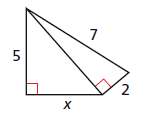 5) Find the variables.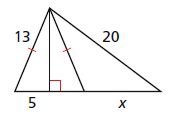 Practice and Problem SolvingFind x.  6) 				7) 					8)  Find x. Simplify radicals.	9)							Find x.  Round to the nearest tenth.10)							11)				Find the variables. Round to the nearest tenth12) 							13)	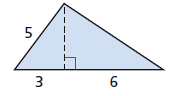 14) 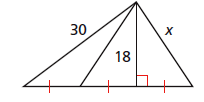 Find the missing side length in each triangle.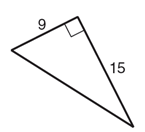 15)							16)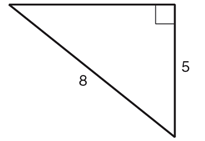 